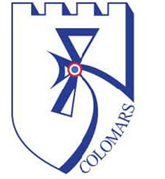 AVIS D’APPEL PUBLIC A LA CONCURRENCESECTION 1 : Identification de l’acheteurNom complet de l’acheteur :Commune de ColomarsType de numéro national d’identification :SIRETN° National d’identification :210600466Ville : ColomarsCode postal : 06670Groupement de commandes :NonSECTION 2 : CommunicationLien vers le profil de l’acheteur : XXXXXXIdentifiant interne de la consultation :XXXXXXIntégralité des documents sur le profil de l’acheteur :OuiUtilisation de moyens de communication non communément disponibles :NonNom du contact : XXXXXAdresse mail du contact : XXXXXN° de téléphone du contact : XXXXXSECTION 3 : ProcédureType de procédure :Procédure adaptée ouverteConditions de participation :Aptitude à exercer l’activité professionnelle – conditions / moyens de preuve :Pièces de la candidature telles que prévues aux articles L. 2142-1, R. 2142-3, R. 2142-4, R. 2143-3 et R. 2143-4 du Code de la commande publique : Déclaration sur l'honneur pour justifier que le candidat n'entre dans aucun des cas d'interdiction de soumissionnerCapacité économique et financière – conditions/moyens de preuve :Déclaration concernant le chiffre d'affaires global et le chiffre d'affaires concernant les prestations objet du contrat, réalisées au cours des trois derniers exercices disponiblesCapacité techniques et professionnelles – conditions/moyens de preuve :Déclaration indiquant les effectifs moyens annuels du candidat et l'importance du personnel d'encadrement pour chacune des trois dernières annéesListe des principales prestations effectuées au cours des trois dernières années, indiquant le montant, la date et le destinataire. Elles sont prouvées par des attestations du destinataire ou, à défaut, par une déclaration du candidatPour présenter leur candidature, les candidats peuvent utiliser les formulaires DC1 (lettre de candidature) et DC2 (déclaration du candidat). Ces documents sont disponibles gratuitement sur le site www.economie.gouv.fr.Ils peuvent aussi utiliser le Document Unique de Marché Européen (DUME).Pour justifier des capacités professionnelles, techniques et financières d'autres opérateurs économiques sur lesquels il s'appuie pour présenter sa candidature, le candidat produit les mêmes documents concernant cet opérateur économique que ceux qui lui sont exigés par le pouvoir adjudicateur. En outre, pour justifier qu'il dispose des capacités de cet opérateur économique pour l'exécution des prestations, le candidat produit un engagement écrit de l'opérateur économique.Technique d’achat :Marché ordinaireDate et heure limite de réception des plis :17/06/2024 à 17H00Présentation des offres par catalogue électronique :InterditeRéduction du nombre de candidats :NonDélai de validité des offres :4 mois à compter de la date limite de réception des offresPossibilité d’attribution sans négociation :OuiVariantes :Aucune variante n'est autorisée.Critères d’attribution :Voir le règlement de la consultationSECTION 4 : Identification du marchéIntitulé du marché : MAPA Maîtrise d'œuvre concernant le projet de loges à ColomarsCode CPV PrincipalDescripteur principal : 71240000-2Type de marché :Services Description succincte du marché :La présente consultation concerne un marché de maîtrise d’œuvre pour la réalisation des équipements publics suivants : Projet des Loges.L’opération consiste en un aménagement de l’espace de sports et loisirs Fort Casal autour des terrains de tennis et du terrain de foot sur l’emprise existante à savoir : démolition du bâtiment vestiaire existant et reconstruction en lieu et place du nouveau bâtiment sur 2 niveaux avec :  nouveaux vestiaires pour joueurs et arbitres, stockage, une buvette et un coin bureau.Lieu principal d’exécution du marché :Commune de ColomarsDurée du marché (en mois) :34 Valeur estimée (HT) :750 000 euros (coût travaux)La consultation comporte des tranches :NonLa consultation prévoit une réservation de tout ou partie du marché :NonMarché alloti :NonMots descripteurs : Maîtrise d’œuvreSECTION 5 : LotsSans objet.SECTION 6 : Informations complémentairesVisite obligatoire :Oui le Lundi 13 mai 2024 à 16H ou le mercredi 22 mai 2024 à 14HAutres informations complémentaires :Transmission des offres : La transmission des plis par voie électronique est imposée pour cette consultation. La transmission par voie papier n'est pas autorisée. Négociation : le pouvoir adjudicateur se réserve la possibilité d’engager des négociations avec tous les candidats sélectionnés. Toutefois, le pouvoir adjudicateur se réserve la possibilité d'attribuer le marché sur la base des offres initiales, sans négociation.Procédures de recours : Le tribunal territorialement compétent est le Tribunal administratif de Nice - 18 avenue des fleurs -06050 Nice Cedex 1- Téléphone : 04 89 97 86 00 - Courriel : greffe.ta-nice@juradm.fr – les voies de recours ouvertes aux candidats sont les suivantes : - Référé précontractuel (article L.551-1 et suivants du code de justice administrative), introduit avant la signature du contrat, en cas de manquement aux obligations de publicité et de mise en concurrence - Référé contractuel (article L. 551-13 et suivants du Code de justice administrative) introduit après la signature du contrat, en cas de manquement aux obligations de publicité et de mise en concurrence – recours de pleine juridiction ouvert aux tiers justifiant d’un intérêt lésé, introduit dans les deux mois suivant la date de conclusion du marché. Le Tribunal administratif de Nice peut être saisi par l’application informatique Télérecours citoyens, accessible via le site internet: www.telerecours.fr Date d’envoi du présent avis :XXXXXXXX